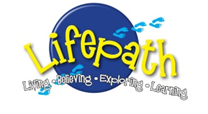 Volunteered before?Go to”www.scriptureunion.org”Log in and then click on “Search” icon and look for “Lifepath Brinkburn”After that you need to find Brinkburn 2020, scroll down, past the video of me and click the blue button “Join the Lifepath Brinkburn team” Thank you!Any trouble email Kirstine.mtt@gmail.com  Volunteered before?Go to”www.scriptureunion.org”Log in and then click on “Search” icon and look for “Lifepath Brinkburn”After that you need to find Brinkburn 2020, scroll down, past the video of me and click the blue button “Join the Lifepath Brinkburn team” Thank you!Any trouble email Kirstine.mtt@gmail.comVolunteered before?Go to”www.scriptureunion.org”Log in and then click on “Search” icon and look for “Lifepath Brinkburn”After that you need to find Brinkburn 2020, scroll down, past the video of me and click the blue button “Join the Lifepath Brinkburn team” Thank you!Any trouble email Kirstine.mtt@gmail.com  Volunteered before?Go to”www.scriptureunion.org”Log in and then click on “Search” icon and look for “Lifepath Brinkburn”After that you need to find Brinkburn 2020, scroll down, past the video of me and click the blue button “Join the Lifepath Brinkburn team” Thank you!Any trouble email Kirstine.mtt@gmail.com